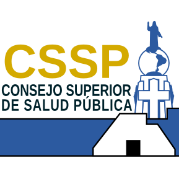 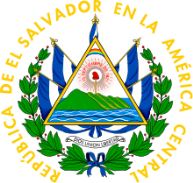 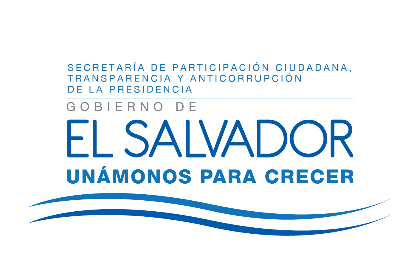                                            Resoluci6n de Entrega  de lnformaci6nSan Salvador  a   las catorce   horas  con  cuarenta   minutos   del    01  febrero   de  los corrientes ,   Consejo  Superior   de Salud  Pública,  Luego  de  haber  recibido   la solicitud   de informaci6n  N° 82/2017   presentada  en la Oficina de lnformaci6n y Respuesta  y se solicita   la siguiente  informaci6n: "Se cumple en dicha instituci6n el decreto 888?"  ley de equiparaci6n e oportunidades?  lCuantas personas laboran en la instituci6n,  incluidos  asesores directivos concejales etc.?  lDe la totalidad de empleados que cita en la pregunta anterior, cuántos de ellos son personas con discapacidad? De las personas con discapacidad, empleadas en la instituci6n,  cuantas son personas con discapacidad fisica, auditiva, visual, e intelectual? lEn dicha instituci6n  se  ha recibido  charlas de sensibizacion relacionada a  la   discapacidad? lConoce  el CONAIPD? lConoce el ISRI? lConoce o sabe usted que es un ajuste razonable describa? lCuando la instituci6n contrato  a  la  persona con discapacidad realizo ajustes? sl o no. (Cuando la  instituci6n contrato a  las personas con discapacidad, recibi6 charlas de sensibilizaci6n? Que media utilizo  para realizar la  contrataci6n?  Anuncio  en  peri6dico,  promoci6n  interna,  concurso  publico,  lPodria enlistar  las pruebas para la contrataci6n? ...  llas  instalaciones de la  instituci6n son accesibles a  las personas con discapacidad? lQue  entiende par accesibilidad? (La instituci6n  cuenta con rampa, rampas,  sistema brailles, bafios y ascensores accesibles?  lla   instituci6n  posee programas deCapacitación al personal con discapacidad? Numero                     Nombre Tipo de discapacidad Cargo   nominal Funciones que desempeña Modo de            Profesi6n  u contrataci6noficio "Y  luego de verificar   que la informaci6n  se encuentra   entre  las  acepciones  de los Art.  19 literal  "g" yen   Art.  24 de la LAIP. Y después  de verificar  el Art.  32 literal"e"   de la LAIP,  Art.42 del Reglamento  de la Ley de Acceso a  la lnformaci6n  Publica y tomando  en cuenta  el Art.34   literal   "a"   de  la  LAIP se  le  proporcionan  datos  parciales.  RESUELVE:   brindar   la informaci6n pública e informaci6n en versión  publica  Aura Ivette MoralesOficial de InformaciónConsejo Superior de Salud PúblicaNota: este documento no aparece firmado por ser una versión seleccionable e inclusiva